SOLICITOR – FAMILY and DOMESTIC VIOLENCE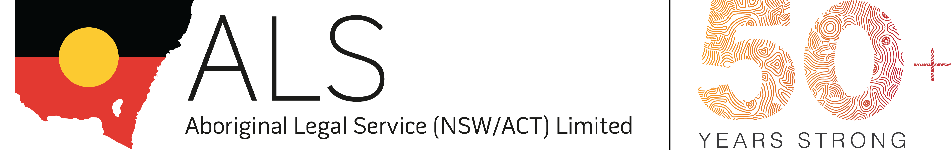 Care & Protection/Family Law Practice Nowra (Onsite at Waminda)ALS Employment Application FormThis form must be completed by all applicants. By submitting this application, you are acknowledging that the information provided on this form and in the attached documents is true and correct.  POSITION DESCRIPTION SOLICITOR – FAMILY AND DOMESTIC VIOLENCE   GRADE 3-4 (INTERMEDIATE / SENIOR) Care and protection / family law practice PRIMARY OBJECTIVEThe primary objective of the position is to deliver of culturally appropriate legal advice, and representation to clients experiencing or at risk of family and domestic violence in accordance with the ALS policies, procedures and guidelines in Care & Protection/Family Law including early intervention and outreach services, community legal education and referrals. The position holder will work autonomously, under the supervision of the Principal Solicitor, or their delegate, and seek advice and support on a regular basis consulting with them before determining legal issues in complex matters.The position requires a great deal of dedication; a very high level of professionalism and legal acumen; a prodigious aptitude for attention to detail; and a capacity and willingness to function as both a mentor and/or supervisor, and advocate simultaneously (where appropriate and directed) whilst serving Aboriginal and Torres Strait Islander clients.This is an important position within the ALS and is guided in its decision-making by relevant legislation and professional obligations, ALS policies, practices and guidelines.  REPORTING RELATIONSHIPSDuties are performed under the ultimate guidance and direction of the Chief Executive Officer (CEO).The position reports directly to their respective Senior Solicitor and Cluster Manager/Managing Solicitor as directed by the Principal Solicitor.The position holder will work collaboratively with colleagues to build a collaborative, productive and positive team and office environment.ORGANISATIONAL ENVIRONMENTThe ALS aims to provide culturally appropriate information and referral, legal advice and court representation to Aboriginal and Torres Strait Islander men, women and children in NSW and ACT. The ALS is committed to achieving justice for Aboriginal people and the Aboriginal community. The ALS remains committed to being community focussed; being fearless in our advocacy; accountable and ethical and aiming to make a difference to create better futures; while also acknowledging and respecting Aboriginal traditional values and cultural practices.The Aboriginal Legal Service NSW/ACT Limited (ALS) is a public company limited by guarantee and a registered charity.Key CommunicationsThis position requires a hands-on, practical and flexible approach to problem solving, and excellent communication, negotiation and organisational skills and the ability to act autonomously and within a team environment.Internal: The position holder will liaise closely with the Senior Solicitor and Cluster Manager/Managing Solicitor.  They will also interact regularly with their Legal Colleagues, Field Officers and Administrative staff.External: Externally the position holder will be required to establish and maintain relationships with a diverse range of stakeholders. The position holder will have regular contact with clients and potential clients requiring legal assistance, taking instructions, where appropriate and providing oral and written advice.Key Responsibilities and Accountabilities Perform responsibilities to a high standard within agreed timelines and in line with ALS vision, mission and values.Key responsibilities include, but are not limited to:Providing high quality and culturally appropriate legal advice and representation to Aboriginal and Torres Strait Islander clients in domestic violence, care and protection and family law and assisting them in resolving their legal problems and undertaking court responsibilities. Supporting the state-wide helpline by providing legal advice and referrals to vulnerable Aboriginal and Torres Strait Islander clients experiencing family and domestic violence.  Attending Duty Lawyer Services for domestic violence matters at designated local courts.  Providing considered, independent, balanced and professional legal advice in the areas of family law, care & protection and civil law. Effectively balancing the requirements of managing a busy caseload with contributions to submissions on law reform and policy.    Maintaining an up to date knowledge of a diverse range of emerging legal issues, case law and court procedures.Maintaining and enhancing professional competence, including maintain a practicing certificate, keeping abreast of legal developments, changes in ALS policies, systems, guidelines, practices and community needs.Communicating with, taking instructions from, and effectively representing Aboriginal & Torres Strait Islander clients experiencing family and domestic violence who may present as distressed, have a physical or intellectual disability, or have problem behaviours such as drug or alcohol addictions, when the legal concepts involved are complex and difficult for the client to understand.Ensuring the lawful achievement of ALS core business objectives to the highest standards of probity and efficiency, and with due reference to the interests of all stakeholders.Maintaining all files in an orderly and professional manner, including the recording of all data for statistical purposesManaging systems and technology which have a significant impact on the legal practice, including adapting to and enhancing the use of these systems.Working collaboratively as a team member.  Contributing to submissions on law reform and policy, and representing the ALS at meetings with stakeholders, conferences and seminars as directed.Delivering targeted community legal education on family and domestic violence to Aboriginal and Torres Strait Islander communities and clients. Ensuring all duties and activities are carried out in an ethical manner, complying with ALS policies, procedures and any other applicable guidelines or legislation.Travel to regional and interstate locations for work purposes. An inherent requirement of the job is the ability to independently travel to regional locations by car for work purposes, therefore a current driver’s licence is required (the ALS is an Equal Opportunity Employer and will consider reasonable adjustments where an employee cannot meet this requirement due to a disability or their age) Where directed, acting as a mentor to more junior solicitors regarding law, procedure and the operations of the ALS and monitoring continuing legal education. Where directed, overseeing the allocation of work and management of workloads including briefing and assignment of work to external legal representatives. Knowledge, Skills and Experience Essential CriteriaTo be successful in this position you will need to demonstrate:Knowledge and appreciation of the cultural and social needs of Aboriginal people combined with continuing respect and support for Aboriginal cultural practices when considering service delivery and other support for clients, their families, communities and staff.Legal qualifications and a current NSW Practising Certificate (or be able to obtain one immediately).Up-to-date knowledge of and experience in Domestic Violence, Care & Protection and Family Law matters, including court practice and procedure.Experience in planning, coordinating and delivering legal education. Understanding of the dynamics of family and domestic violence and its effect on Aboriginal and Torres Strait Islander families.  Proven capacity to identify and understand legal issues facing socially and economically disadvantaged Aboriginal and Torres Strait Islanders peoples.Capacity and motivation to provide quality legal representation to Aboriginal people in rural and remote communities.Excellent written and oral communication skills combined with strong time management, legal research and problem-solving skillsAbility to meet deadlines, work autonomously and manage a diverse workload Excellent analytical and research skillsA willingness and ability to travel to ALS’ various offices (regional and metropolitan), conferences (local and interstate) and events. Desirable CriteriaA minimum of 3 years’ experience working in Domestic Violence, Care & Protection and/or Family Law matters. Experience conducting matters in Local Courts, Children’s Courts, Family Court, District Court, Supreme Court and/or Circuit Court (requiring travel).Contract typeFull Time Fixed Term to 30 June 2022Salary range$85,574 - $99,917 commensurate with experienceLocationNowra (Onsite at Waminda)Submit applications toMary DayRegional Administration OfficerEmail – mary.day@alsnswact.org.au    T  02 8836 3444Applications closeMidnight, Monday 14 February 2022Recruitment notesThe successful applicant will need to have a willingness and ability to travel to regional and metropolitan locations, conferences (local and interstate) and events. This may include overnight stays. All ALS employees are required to be fully vaccinated against COVID-19 due to workplace safety obligations.The position offered to the Employee is subject to the Employee agreeing to a Police Check and a Working with Children Check. Employee benefitsSalary SacrificingAt the time of advertising, the ALS is deemed to be a Public Benevolent Institution. As a result, the ALS currently offers the option of Salary Sacrificing a portion of an Employee’s salary (Salary Packaging). Salary Packaging allows employees to elect an amount, up to the annual Australian Taxation Office limit (currently $15,900 per FBT year), to be deducted from their before tax salary.  Salary Sacrificing is dependent on the Employee’s personal circumstances, the ALS cannot provide financial advice. Application sections and checklistBefore submitting your application please make sure you have completed all the requirements of the application. Completed ALS Application FormCover Letter Up to date Resume / Curriculum Vitae (CV)A statement detailing how you meet the selection criteria A copy of your current driver’s license A copy of your Working With Children’s Check & Practicing CertificateCovid-19 Vaccination CertificateIncomplete applications will not be accepted. Position DescriptionThe Position Description can be found at the end of this document. First nameLast namePreferred namePhone number Email address Residential addressHave you attached a copy of your current drivers’ licence? Yes NoDue to the nature of our work many of our positions require Employee’s to obtain and maintain a satisfactory Working with Children Check, National Police Check and a Criminal Police Check. Due to the nature of our work many of our positions require Employee’s to obtain and maintain a satisfactory Working with Children Check, National Police Check and a Criminal Police Check. Do you consent to undertaking a Police Check? Please note that not all items which appear on a Police Check will prevent a person from obtaining employment.Yes NoDo you consent to undertaking a Working with Children Check? Yes NoAll employees must provide details of two (2) Referees who are able to provide feedback on your past employment experience. If you do not have an employment references, please provide the details of 2 people who are able to act as a Referee. These people should not be relatives. All employees must provide details of two (2) Referees who are able to provide feedback on your past employment experience. If you do not have an employment references, please provide the details of 2 people who are able to act as a Referee. These people should not be relatives. I give consent to the ALS contacting the Referees listed below in relation to my applicationYes NoIf you have answered “No”, please provide a reasonReferee One Referee One NamePhone number Email addressWorking relationshipReferee TwoReferee TwoNamePhone number Email addressWorking relationshipHow did you hear about this position? For example: ALS Website, Facebook, ALS Employee, Ethical Jobs, Koori Mail, Community Notice Board etc  